KOMENDA WOJEWÓDZKA POLICJI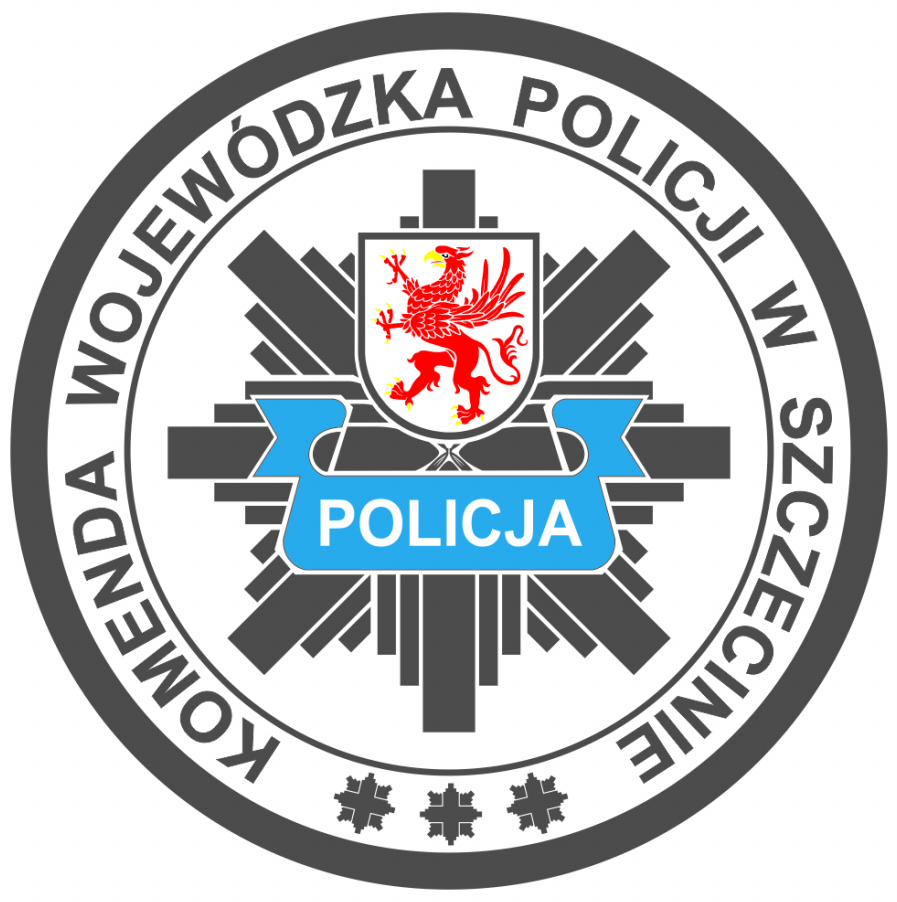  W SZCZECINIE         W Y D Z I A Ł  T R A N S P O R T U 	 71- 215 Szczecin, ul. Wernyhory 5     tel.  47 78 16 112                               wydzial.transportu@sc.policja.gov.pl      		 Szczecin, dnia 23.05.2023T- 225 /23dotyczy: postępowania o udzielenie zamówienia publicznego poniżej kwoty 130 000 złotych realizowanego bez stosowania ustawy z dnia 11 września 2019 r. Prawo zamówień publicznych (t.j. Dz.U. z 2022 r., poz. 1710 ze zm.), na  sukcesywną dostawę benzyny bezołowiowej PB 95, zwanej w dalszej części umowy paliwem, poprzez bezpośrednie tankowanie (poprzez dystrybutor) w stacji Wykonawcy do służbowej łodzi motorowej KWP w Szczecinie, użytkowanej przez KPP w Goleniowie.Nr postępowania: T –  225/23r.	Z uwagi na konieczność udzielenia odpowiedzi na pytania, które wpłynęły do Zamawiającego termin składania i otwarcia ofert zostaje przesunięty na 29.05.2023r. do godziny14.00Wykonano w 1 egzemplarzuprzesłano poczta SEPPBP te. 47-78-16-126